May 9th, 2023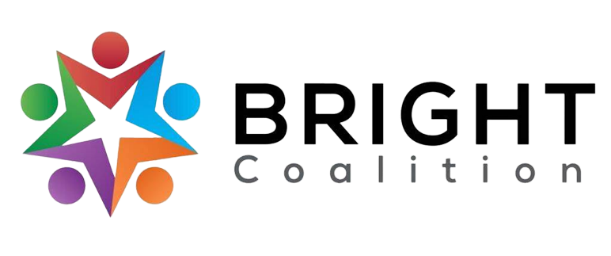 Meeting NotesReview the agenda here. Accompanying PowerPoint available by request to Ashli McCarty (Ashli.mccarty@barrenriverhealth.org).Lunch provided by Stoneybrook Farms.Meeting facilitated by Annette Runyon.IntroductionsWelcome, new members from A Plus Healthcare!Special Presentation – Katy Attanasi Barker, Ph.D., Delafield Co-Op MarketGo visit and follow the market on Facebook!June Workshop Survey Results – Susan Eagle, Board Member62% of attendees responded, even split of member and non-BRIGHT member respondents.> 50% responded they are “most likely to join BRIGHT after the workshop.”77% reported they would recommend the BRIGHT Coalition to others.HousekeepingIf you’re willing, ask your organization to sponsor our lunch this month and August!Committees – see Ashli McCarty or Amanda Reckard if interested in joining.Marketing – led by Ashli McCartyWelcoming – led by Amanda HowardFinance – led by John LillybridgeData and Survey – led by Susan EagleTag the BRIGHT Coalition in your organization/local events posts on Facebook! We want to promote them!Focus Area DiscussionSubstance UseWarren County ending mobile SSP unit, planning to open onsite SSP on Mondays and Thursdays.All counties covered by BRDHD have Narcan to distribute, Monroe County considering.TobaccoShifting focus from a smoke-free ordinance in Simpson County to vaping education.Will continue to offer cessation classes.DiabetesWorking to apply UK research studies to new objectives.NutritionThe gardens are continuing to grow at Med Center Adult Day Center!Plans to post easy recipes and gardening tips to BRIGHT Coalition Facebook.Physical ActivityEncouraged coalition to promote and participate in surveys relating to greenways in the BRADD area.Meeting AdjournmentAction ItemsTag BRIGHT in social media posts, or reach out to Ashli McCarty or Olivia Harden, so BRIGHT Coalition can promote local events related to our focus areas! Facebook